Cittadella, xx/xx/xxxxCircolare n. XXX/xx/PROGETTIAgli ALUNNI e ai GENITORIAi docenti dello studio assistito del venerdì e del sabatoAi collaboratori del dsOggetto: Comunicazione della presenza di esperti esterni – Progetto “A scuola con le aziende”Si comunica che il giorno XX/XX/XXXX dalle ore YYY alle ore ZZZ presso l’aula A (oppure B oppure C) al primo piano del plesso Meucci sarà presente l’esperto esterno Sig. WWWWW della ditta ZZZZZZZZZZZ operante nel settore:meccanica e meccatronicaelettronica ed elettrotecnicainformatica e telecomunicazionichimica, materiali e biotecnologiegrafica e webaudiovisivo e multimedialearchitettura e designarti figurativeallo scopo di:presentare le attività della propria azienda	__________________________________________altro:						__________________________________________L’intervento è previsto nell’ambito del progetto “A scuola con le aziende”.Si richiede agli studenti interessati a partecipare all’incontro, di aderire tramite la bacheca del registro elettronico cliccando sul tasto “ADERISCI” entro 5 giorni.  Una volta raccolte le adesioni verrà comunicata l’aula presso cui si svolgerà l’incontro, tramite avviso sulla bacheca web.In caso di mancato raggiungimento di almeno 5 adesioni entro i 5 giorni previsti, i collaboratori del DS entro 5 giorni comunicano l’annullamento dell’evento tramite bacheca web agli alunni interessati.Il giorno dell’evento i docenti dello studio assistito verificano che gli alunni partecipanti firmino nello stesso registro utilizzato per lo studio assistito indicando anche l’ora di entrata e di uscita.I due docenti dello studio assistito che sono stati individuati dai collaboratori del DS parteciperanno all’incontro con l’azienda (mezz’ora a testa) occupandosi della sorveglianza degli alunni. Il Dirigente Scolastico Ing. Roberto Turetta(Documento firmato digitalmente ai sensi del c.d. Codicedell’Amministrazione Digitale e norme ad esso connesse)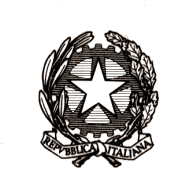 ISTITUTO D’ISTRUZIONE SUPERIORE STATALE “ANTONIO MEUCCI”35013 Cittadella (PD) - Via V. Alfieri, 58 – Tel. 049.5970210 sezione associata: LICEO ARTISTICO STATALE “MICHELE FANOLI”35013 Cittadella (PD) - Via A. Gabrielli, 28Sito internet:  www.meuccifanoli.edu.it - Email: pdis018003@istruzione.it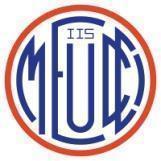 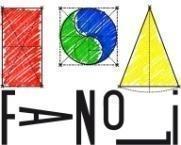 